САМОРЕГУЛИРУЕМАЯ ОРГАНИЗАЦИЯ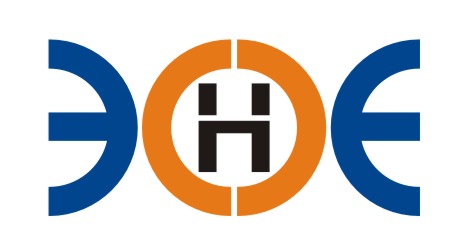 СОЮЗ ПРОЕКТИРОВЩИКОВ«ЭКСПЕРТНЫЕ ОРГАНИЗАЦИИЭЛЕКТРОЭНЕРГЕТИКИ»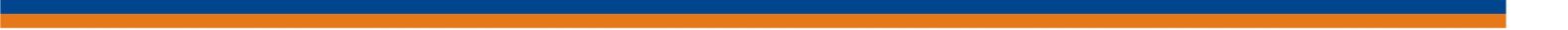 ПРОТОКОЛ № 01-ЭС-СП-19заседания Экспертного Совета Союза проектировщиков «Экспертные организации электроэнергетики»(далее – Союз)Санкт-Петербург «10» января 2019 г.	Начало заседания: 10:00 часовПРИСУТСТВОВАЛИ 8 (восемь) членов Экспертного Совета:Заир-Бек Андрей Измаилович- Президент Союза;Лаппо Василий Иванович; Корнев Владимир Геннадьевич;Жданович Иван Иванович;Зыков Андрей Владимирович; Дмитренко Артем Викторович;Геращенко Алексей Владимирович;Любо Игорь АлександровичКворум для проведения заседания Экспертного совета Союза имеетсяПовестка дня:1 Рассмотрение жалобы ООО «Комплексное ЭнергоРазвитие-Интеллектуальная Электроэнергетика» (далее ООО «КЭР») в отношении действий ООО «ЭР АЙ КОНСТРАКШН ИНЖИНИРИНГ» (далее - ООО «ЭрАй»)Вопросы заседания:Избрание секретаря заседания Экспертного заседания СоюзаСлушалиПредседателя заседания экспертного совета - Президента Союза А И. Заир-Бека, который предложил избрать секретарем заседания - исполнительного директора Юденкову И.Ю. РешилиИзбрать секретарем заседания экспертного совета Союза исполнительного директора Юденкову И.Ю.Голосовали ЗА - 8 чел., ПРОТИВ - 0 чел., ВОЗДЕРЖАЛИСЬ - 0 чел.Решение принято единогласно.О Рассмотрении жалобы ООО «Комплексное ЭнергоРазвитие-Интеллектуальная Электроэнергетика» в отношении действий ООО «ЭР АЙ КОНСТРАКШН ИНЖИНИРИНГ».СлушалиИсполнительного директора Юденкову И. Ю., которая сообщила о поступление в адрес Союза Предостережения вх. № 174-0ПСП-18 от 15.11.2018 года о недопустимости нарушения обязательных требований в связи с Жалобой ООО «КЭР» на действия члена СРО ООО «ЭрАй» вх. № 112-01-СП-18 от 18.07.2018 г.РешилиПередать Жалобу на члена СРО в Дисциплинарный комитет Союза для рассмотрения, по существу.ГолосовалиЗА - 8 чел., ПРОТИВ - 0 чел., ВОЗДЕРЖАЛИСЬ - 0 чел.Решение принято единогласно. Президент Союза 		           _____________________		А.И. Заир-Бек Секретарь                                        _____________________	  И.Ю. Юденкова